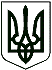 УКРАЇНАПРОЄКТМЕНСЬКА МІСЬКА РАДА, КОРЮКІВСЬКИЙ РАЙОНЧЕРНІГІВСЬКОЇ  ОБЛАСТІР І Ш Е Н Н Я(тридцять шоста сесія восьмого скликання)___ __________2023 року    м. Мена Про звернення депутатів Менської міської  ради Чернігівської  області до Президента України, Верховної Ради України, Кабінету Міністрів України щодо недопущення прийняття законопроекту №8401 "Проект Закону про внесення змін до Податкового кодексу України та інших законів України щодо особливостей оподаткування у період дії воєнного стану"Керуючись ст. 43 Закону України “Про місцеве самоврядування в Україні”, Менська міська  рада, В И Р І Ш И Л А:Звернутися до Президента України, Верховної Ради України, Кабінету Міністрів України щодо недопущення прийняття законопроекту №8401 "Проект Закону про внесення змін до Податкового кодексу України та інших законів України щодо особливостей оподаткування у період дії воєнного стану" (текст звернення додається).Направити звернення Президенту України, Верховній Раді України, Кабінету Міністрів України.Контроль за виконанням рішення покласти на Постійна комісія районної ради з питань законності та запобігання корупції, регламенту, депутатської діяльності та етикиГолова Менської міської ради						Г.А.ПримаковДодатокдо рішення Менської міської радивід _____________ № _______Президент Українивул. Банкова, 11,м. Київ, 01220 Верховна Рада Українивул. Михайла Грушевського, 5,м. Київ, 01008Кабінет Міністрів Українивул. Михайла Грушевського, 12/2,м. Київ, 01008У перші дні російської агресії, у березні 2022 року, Урядом було ініційовано, а Верховною Радою України прийнято рішення щодо суттєвого зменшення податкового навантаження на малий і середній бізнес, обмежено втручання в діяльність бізнесу з боку контролюючих органів під час дії воєнного стану. Це рішення дало можливість зберегти хоча б мінімальні доходи для мільйонів сімей, сотні тисяч робочих місць. Проте на початку 2023 року Кабінетом Міністрів України було розроблено та направлено на розгляд Верховної Ради законопроект №8401 «Проект Закону про внесення змін до Податкового кодексу України та інших законів України щодо особливостей оподаткування у період дії воєнного стану», яким передбачається внесення змін до Податкового кодексу України, законів України «Про збір та облік єдиного внеску на загальнообов'язкове державне соціальне страхування», «Про застосування реєстраторів розрахункових операцій у сфері торгівлі, громадського харчування та послуг». Даними змінами пропонується фактично знищити систему підтримки і розвитку малого та середнього бізнесу, яка діє з початку війни. Зокрема, пропонується з 1 липня 2023 року скасувати:можливість для фізичних осіб – підприємців та юридичних осіб бути платниками єдиного податку ІІІ групи із застосуванням ставки єдиного податку у розмірі 2% від суми доходу;можливість для фізичних осіб – підприємців платників єдиного податку  І та ІІ груп не сплачувати єдиний податок;зупинення проведення документальних перевірок; зупинення перебігу строків (строків подання податкової звітності, строків проведення перевірок, строків отримання податкової інформації контролюючими органами, строків проведення процедури адміністративного оскарження тощо), визначених податковим законодавством та іншим законодавством, контроль за дотриманням якого покладено на контролюючі органи;незастосування штрафних санкцій за порушення податкового законодавства; незастосування штрафних санкцій за порушення правильності нарахування, обчислення та сплати єдиного внеску на загальнообов’язкове державне соціальне страхування; незастосування штрафних санкцій за порушення порядку використання реєстраторів розрахункових операцій/програмних реєстраторів розрахункових операцій.Таким чином ми бачимо у пропозиціях Уряду не сприятливі, а навіть ворожі до малого та середнього бізнесу умови. У разі прийняття цього законопроекту тисячі підприємців, особливо з числа  внутрішньо переміщених осіб, будуть змушені припинити підприємницьку діяльність, ліквідувати робочі місця, що неминуче призведе до збільшення витрат на їх підтримку та утримання з державних соціальних фондів, які фінансуються за рахунок платників податків. Враховуючи вищенаведене, ми депутати Менської міської ради Чернігівської області просимо підтримати наше звернення та не допустити прийняття законопроекту №8401 «Проект Закону про внесення змін до Податкового кодексу України та інших законів України щодо особливостей оподаткування у період дії воєнного стану».Голова міської ради  			      		 Г.А.ПримаковМЕНСЬКА МІСЬКА  РАДА КОРЮКІВСЬКИЙ РАЙОН  ЧЕРНІГІВСЬКОЇ ОБЛАСТІВОСЬМОГО  СКЛИКАННЯДЕПУТАТПрошу  включити до порядку денного чергової 21 сесії  Чернігівської районної ради VІІІ скликання проект рішення «Про звернення депутатів Чернігівської районної  ради Чернігівської  області до Президента України, Верховної Ради України, Кабінету Міністрів України щодо недопущення прийняття законопроекту №8401 "Проект Закону про внесення змін до Податкового кодексу України та інших законів України щодо особливостей оподаткування у період дії воєнного стану"Проєкт рішення та звернення додаються. 15.06.2023 року                                                         ____________/В.В.Хоменко/Голові Менської міської радиПримакову Г.А.